3°) Le déroulement de la messe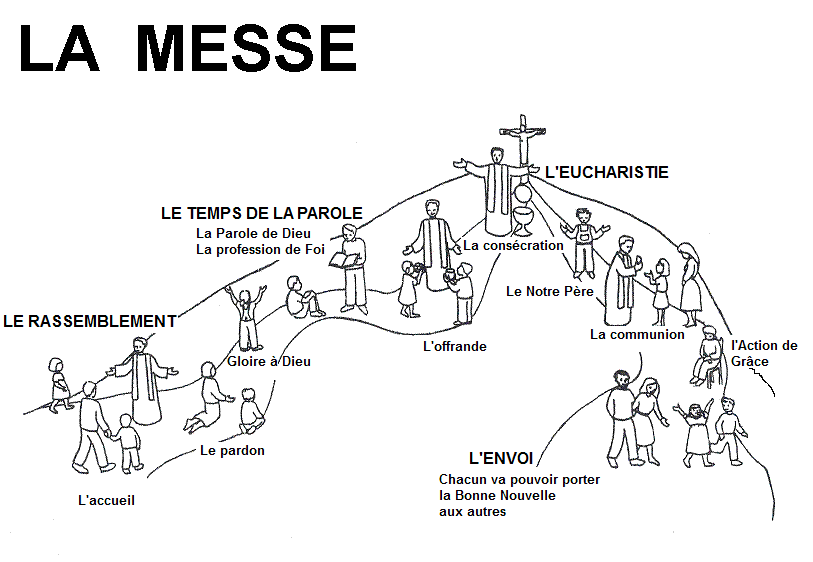 4°) Après la messeLa messe s’est bien déroulée, grâce à vous. Tu as mérité un bon déjeuner. Avant de partir, voici les dernières consignes :Éteindre les cierges. Enlever son aube et vérifier si elle n'a pas besoin d'être lavée, la pendre sur son cintre dans la penderie, ranger sa croix et son cordon. Emmener à la sacristie tout ce qui avait été déposé sur la crédence ; enlever le corporal, la nappe, les plier et les ranger avec soin. Ranger les différents livres. Salue le prêtre, l’ensemble de l’équipe liturgique et les autres servants d’autel avant de rentrer chez toi.Temps de la messeLe prêtreLes servantsLes objetsAccueilS'incline devant l'autel en bas des marches. Préparation pénitentielle, Gloria, oraisonle font en même temps sauf le cruciféraire A leur place autour du prêtreCroix de procession, éventuellement ciergesLiturgie de la ParoleAssis pour les 2 premières lectures Evangile Homélie Credo – Prière universelleAssis pour les 2 premières lectures Les 2 céroféraires se tiennent à l'ambon pendant la proclamation. Eventuellement encensement Assis à leur place Debout à leur placeLectionnaire Evangéliaire (facultatif), Cierges Encensoir et navette Liturgie eucharistiqueQuête Présentation des dons Lavabo Dialogue Préface Sanctus Consécration / Anamnèse Notre Père Geste de paix Agneau de Dieu et fraction du pain en même temps. Nettoie les objets liturgiquesPréparent les offrandes et les oblats qui seront apportés en procession. Les oblats sont sur la crédence. Encensements éventuelsSe tiennent sur le côté de l'autel pour présenter le lavabo au prêtreDebout au pied de l'autel A genoux au pied de l'autel Debout Debout autour de l’autelMontent à l'autel pour recevoir la paix qu'ils portent à l'assemblée Partent du fond de l'église pour conduire la procession de communion. Se tiennent ensuite aux côtés des ministres de la communion, puis vont déposer leur cierge et retournent à leur place Aident le prêtre à l'autel, à sa dispositionVin dans le calice, Patènes avec les hosties ,1 grande et les petitesEncensoir et navette  Burette ou l'aiguière d'eau, le plateau et le manutergeClochettesCierges CiergesEnvoiOraison / AnnoncesBénédiction finaleEnvoi et procession de sortieSortie des paroissiens A leur placeDescendent en même temps que le prêtre et s'inclinent au pied de l’autel (mis à part le cruciféraire qui reste droit)Récupération des feuilles de chantsDistribution des feuilles mises à dispositionCroix de procession